Sveučilište u Zadru                                                                            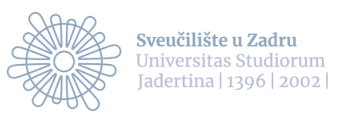 Studentski centarStudentski servis Zadar Dr. Franje Tuđmana 24 d,23000 Zadare-mail: studentski.servis@unizd.hr Tel: 023 203-044, 203-045, 203-046, 203-049O G L A S    Z A    P O S A ONaziv poslodavca:Šifra:Potreban broj studenata/ica:Vrsta posla :Mjesto rada:Putni trošak :Da/NePeriod rada :Radno vrijeme:Cijena neto sata:(uz povećanje od 50% za prekovremeni rad, noćni rad, rad nedjeljom i rad blagdanom) (uz povećanje od 50% za prekovremeni rad, noćni rad, rad nedjeljom i rad blagdanom) Kontakt za prijavu:Dodatne napomene:Datum: